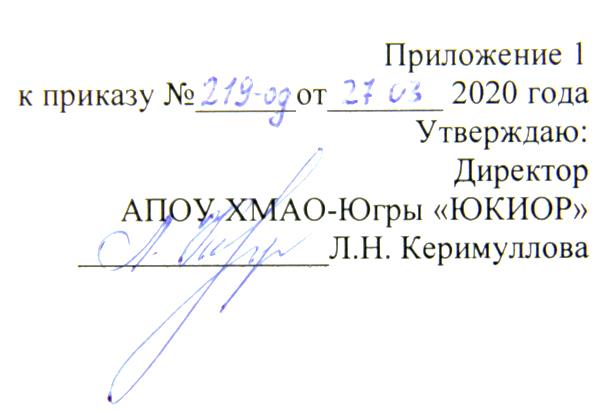 ПОЛОЖЕНИЕО ПРОВЕДЕНИИ ДИСТАНЦИОННОГО ФОТОКОНКУРСА«Космос – просторы Вселенной»1. Общие положения.Организатором Фотоконкурса (далее – конкурс) является отдел воспитательной и внеурочной работы  АУ «Югорский колледж-интернат олимпийского резерва».Настоящее Положение представляется для ознакомления всем заинтересованным лицам, претендующим на участие конкурсе.Настоящее Положение публикуется в открытом доступе на официальном сайте http://www.ugrakor.ru/Конкурс приурочен к празднованию Дня космонавтики (12 апреля) в рамках осуществления плана дистанционных внеурочных мероприятий на период карантина с 10.03.20 – 12.04.20г. в АУ «Югорский колледж-интернат олимпийского резерва».1.5. Основным объектом Конкурса является фото воспитанников,       выполненное совместно с членами его семьи.2. Цели и задачи. Целью проведения Фотоконкурса является повышение интереса к истории российской космонавтики, ее современному развитию и достижениям, а так же выявление талантов в области фотографии и фотоискусства, их поощрение и продвижение лучших работ в широкую зрительскую аудиторию.заинтересовать историей праздника День космонавтики;воспитывать у детей чувство патриотизма, уважения исторического прошлого своей страны;содействовать расширению знаний участников конкурса в области астрономии;развитие творческих способностей и эстетического вкуса, популяризация творческой деятельности.3. Участники конкурса. Участниками Конкурса являются обучающиеся АУ «Югорский колледж-интернат олимпийского резерва». 4. Порядок проведения Конкурса.Конкурс проходит в 3 этапа:Первый этап «Заявка» (с 27.03.20г. по 05.04.20г.)Участники конкурса должны подтвердить свое участие в Конкурсе в группах своих спортивных отделений в социальной сети «Вконтакте»Второй этап « Воплощение идей»  (с 05.04.20г. по 10.04.20г.)- На Конкурс принимаются фото в  любом формате. - Ориентация фото – горизонтальная, вертикальная.- Фото должно соответствовать тематике праздника (День космонавтики) - Допускается обработка, аналогичная «лабораторной классической» – кадрирование, коррекция контраста и цвета, виньетирование, эффекты и т.д.-  Принимаются оригинальные фотоработы. - Допускается участие в конкурсе коллективов авторов, студий фотографии, редакций, а также других объединений и организаций.- Участник имеет право представить серию фото, (3-5 фото) связанных темой, сюжетом или художественной идеей. - Принимаются фото в количестве - моно фото (1 шт.),  серия работ (от 1 до  5 шт.)- Каждое фото должно быть подписано участником, иметь название  и краткое описание. - Участникам Конкурса необходимо прислать готовые работы (фото) на электронную почту vivr.ukior@gmail.comТретий этап «Звёздный час» (11.04.20г.)Подведение итогов и публикация лучших работ на официальном сайте  http://www.ugrakor.ru/ - 11 апреля 2020 г. Организатор имеет право не допускать к участию в конкурсе  фотографии, не соответствующие  требованиям, без предоставления дополнительных  объяснений.Участие в Фотоконкурсе означает согласие автора на дальнейшую возможную публикацию этих произведений на безгонорарной основе. При этом за авторами сохраняются авторские права, а также право публиковать и выставлять фотоработы. Фотографии, присланные на Фотоконкурс, могут быть отклонены от участия в Фотоконкурсе в следующих случаях: фотографии не соответствуют тематике конкурса; низкое художественное или техническое качество фотографий; фотографии, имеющие эротическую составляющую, а также фотографии, в которых можно распознать элементы насилия, расовой или религиозной нетерпимости. 5. Процедура оценки.Оценка представленных на Фотоконкурс работ будет проходить путем голосования «лайками» в социальной сети «Вконтакте». Фото набравшее большое количество «лайков» становится победителем в номинации «Народное признание». Призовой фонд будет распределен среди трех участников набравших наибольшее количество «лайков».  Организатор оставляет за собой право присуждения дополнительныхнаград и призов.6. Критерии оценки:соответствие теме конкурса;общее восприятие; художественный уровень произведения; оригинальность идеи и содержание работы; техническое качество изображения. 